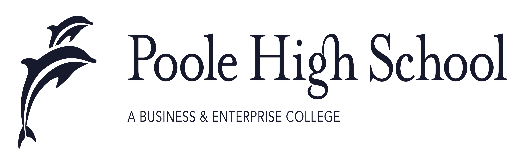 JOB DESCRIPTIONPosition Overview (Outcomes & Ethos)To manage and monitor a Year Team to:Strategically improve performance outcomes across key performance indicators (‘P.I.s’) (e.g. attendance, attainment, progress, attitude to learning)Strategically enrich the aspirational ethos specific to the cohort Support tutors in dealing effectively with the reactive elements of the pastoral role (student issues and parental concerns), ensuring urgent matters do not obscure the most importantGeneral responsibilitiesResponsible to the Head of Department in which you teach in respect of teaching dutiesCarry out the professional duties of a teacher as described in the most recent School Teachers’ Pay and Conditions DocumentWork in a way which is consistent with Teacher Standards, the School Code of Conduct and school policies (including Equality Policy; Performance Management; Capability AEN)Key responsibilities  Ensure that the outcomes for your Year Group, (including ‘pupil groups’ and individuals) are aligned with their aspirational targetsMonitor the information about your students and proactively ensure interventions are securing rapid progressLine manage the Year Team (Form Tutors and support staff)Contribute to devising and practically implementing a time-line of activities which:accounts for external and internal constraints (e.g. attendance P.I.s, data deadlines, exam entries, option cycles, management and communication on admission and transition, specific to your phase)involves working with your form tutors providing quality interventions for students to support improved outcomesprovides the basis from which impact can be evaluated/ interventions adjusted to greater effect ensuring consistency across Year GroupsContribute to the appropriate meeting cycles for the Progress Team ensuring provision is effecting outcomesLead and develop the appropriate meeting cycles for the Year Team to ensure provision is effecting outcomesWork with other school leaders* to ensure that processes for monitoring and evaluation are consistently effecting improved outcomes and ethosSupport and where necessary lead on audits, surveys and working groups to inform school strategyIdentify:best practice, ensuring it is sharedform tutors whose daily practice could be developed and enhanced by exposure to quality CPDProvide professional information, advice and guidance relating to the academic, personal and social progress of pupils within the cohortWork with staff across school to facilitate activities and opportunities particular to your Year Group* (including Progress Leaders, Heads of Year, PP Lead, PAH Lead, SENCO, Heads of Department and senior leaders)SafeguardingBe a leader in the school in the area of child protection and safeguardingTake responsibility for developing a promotional strategy to raise awareness and enhance our culture of high vigilance in one specific aspect of safeguardingBe actively involved in relevant working groups / meeting cycles (e.g. safeguarding steering group)Ensure work with other agencies is effecting improvementsMaintain accurate, comprehensive pupil records under the guidance of senior leadersCurriculum (including the wider curriculum)Ensure Form Tutors effectively implement the steps to develop students as aspirational learners. The focus for these will include:Careers Education, Information, Advice and GuidancePSHCEhome learninggrowth mindsetresponsiveness to feedbackparental engagement (learning)consistency of challenge in learningeffective use of ‘learning passports’Ensure relevant support staff contribute to these and continuously identify and share their good practice, challenging poor practiceEnsure Form Tutors effectively implement the steps to develop the aspirational ethos which underpins the school’s mission. The focus for these will include:spiritual, moral, social and cultural development through ‘collective worship’ and assemblieslinks with the local communitybehaviour for learning policy and activitiesrepresentation direct / indirect through the School Parliamentrewards and sanctions proceduresenrichment and engagement activities through Development Days (1/ Year Group)representation on Student Parliamentour status as a Rights Respecting SchoolCharitiescontribute to a review of ways in which the ethos and identity of the school can consolidate the best elements of the House systemAttendance and PunctualityFollow the Attendance Cycle and ensure staff awareness / actionWork with the Progress Team to monitor the attendance and punctuality of pupils and ensure effective steps are taken to bring about improvementsProactively prioritise students and parents whose ‘early indicators’ suggest potential concernsMonitor any persistent absentee students carefully and ensure action is taken in line with policyLiaise with the Assistant Headteacher (Pastoral) and Progress Leader, effectively oversee and direct the work of the Attendance Officer and monitor overall effectivenessProvide direction to your Year Team on interventions to effect improved attendance and punctualityMeet with the relevant School Attendance Worker; take steps to improve attendance; inform the Progress Leader evaluating and adjusting interventions to maximise effectParentsManage ‘calendared events with parents’ that are particular to your Year Group, ensuring parents are informed, supported and where necessary challenged about their child’s progress and provision through: parent information eventscommunication and consultation eveningsparents’ evenings/ open evenings/ transition events/ options evenings/ intervention eveningsICT developments in schoolthe use of external agenciesContribute to the team that surveys and responds to parentsStudent LeadershipPromote and maintain positive relationships between members of the yearActively support cross phase student leadership of learning (e.g. mentoring younger students) and student- leadership within the organisation of charitable and sporting eventsIdentify ways in which students can grow in confidence and resilience through activities and events on different scales which enhance the positive identity of students within the schoolContribute to the team that surveys and responds to studentsWork to continuously develop the profile and role of safeguarding representatives in schoolJob Title: Head of Year TLR: 2.2Accountable to:Progress LeaderAssistant Headteacher (Pastoral)Assistant Headteacher (Learning Strategy)Deputy HeadteacherRevision date:   March 2017        